City Of Torrington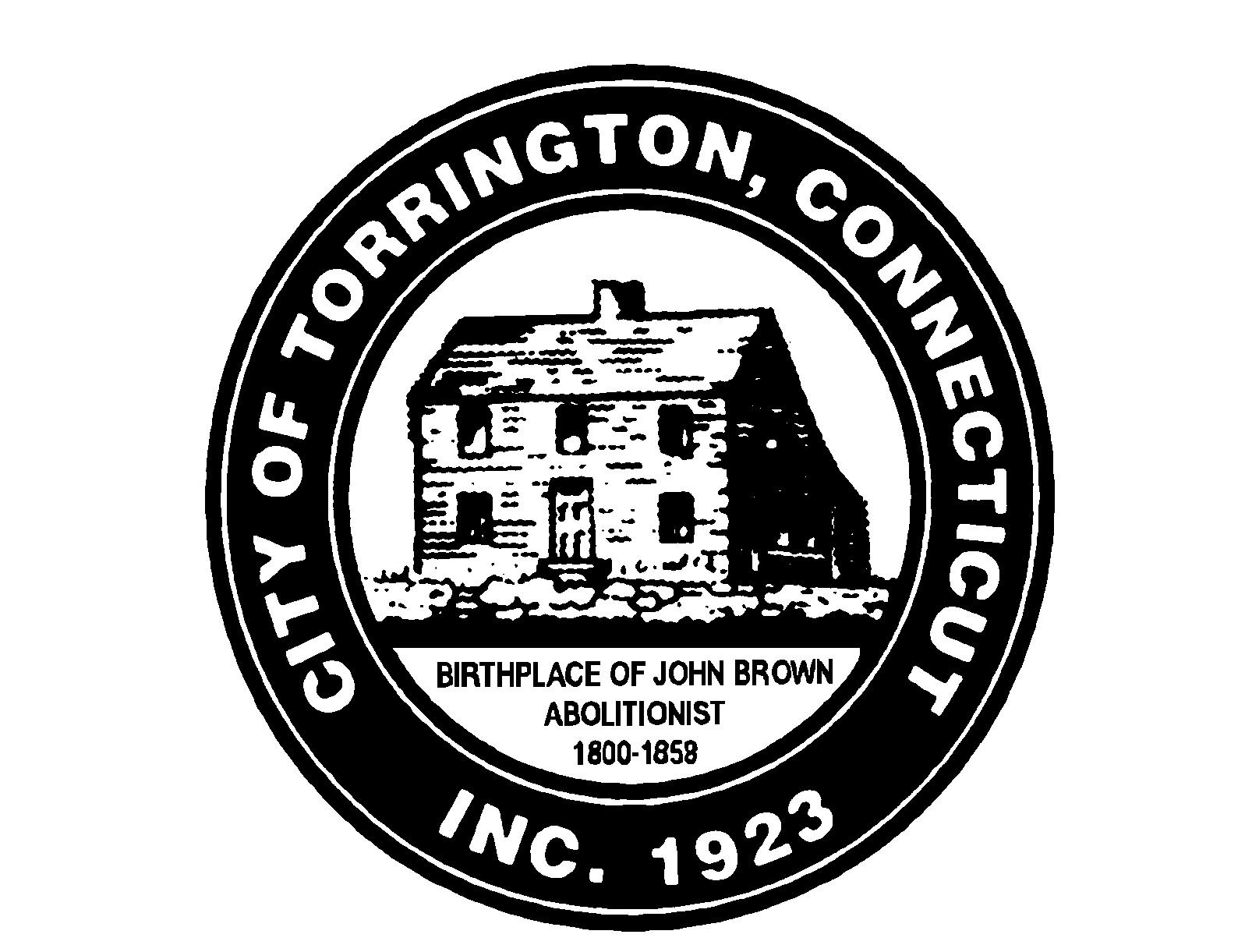 Rista Malanca, AICPDirector of Economic Development			Phone: (860) 496-5920140 Main Street		   		Fax:  (860) 489-2541	Torrington, CT 06790	 	Rista_Malanca@torringtonct.orgCity of Torrington Economic Development Commission MEETING Tuesday, January 24, 20238:00 am1.	Roll Call / Introductions 2.	Minutes Old Business 4.	New Businessa.	 Strategic Economic Development Plan – SWOT Analysis discussion 5.	Mayor Report6.	Economic Development Director Report7.	Chamber of Commerce Report 8.	Other business from members 9. 	Correspondence   Join Zoom Meeting  https://us02web.zoom.us/j/88175214989?pwd=MnBqMGtCckQ3ZG1RWnVSeUxWTmdCUT09Call-In:  1 646 558 8656   /   Meeting ID:  881 7521 4989   /   Passcode:   490459